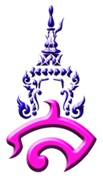 แบบรายงานสรุปผลการฝึกอบรม / สัมมนา / ดูงานโรงเรียนสาธิตมหาวิทยาลัยราชภัฏสวนสุนันทา***************************************************************************ชื่อหลักสูตร   โครงการอบรมเชิงปฏิบัติการ เส้นทางสู่ความสำเร็จขององค์กรแห่งสมรรถนะ สถานที่   อาคาร 16 ณ ห้องประชุมสายสวลีภิรมย์ โรงเรียนสาธิตมหาวิทยาลัยราชภัฏสวนสุนันทาจัดโดยหน่วยงาน   โรงเรียนสาธิตมหาวิทยาลัยราชภัฏสวนสุนันทา(ฝ่ายประถม)ระยะเวลาการอบรม  (วัน / เดือน / ปี)  ระหว่างวันที่ 7 – 11  ตุลาคม 2562ผู้เข้าร่วมการอบรม  อาจารย์ศิริลักษณ์  เลิศหิรัญทรัพย์และอาจารย์ทุกกลุ่มสาระการเรียนรู้หัวข้อที่ได้รับการอบรม  การวิเคราะห์เครื่องมือการวัด ตัวชี้วัด แบบประเมินชิ้นงานบูรณาการชั้นประถมศึกษาปีที่ 1 – 6  ภาคเรียนที่ 2 ปีการศึกษา 2562 จุดประสงค์การฝึกอบรม / สัมมนา / ดูงานเพื่อให้มีความรู้ความเข้าใจเครื่องมือการวัดให้ตรงตัวชี้วัด ที่นำมาใช้ในการประเมินผลสร้างตารางแสดงเครื่องมือการวัดและประเมินผลตามตัวชี้วัดการจัดการเรียนรู้และกิจกรรมบูรณาการผลที่ได้รับจากการฝึกอบรม / สัมมนา / ดูงานสามารถนำแบบประเมินมาใช้ประเมินผลตามตัวชี้วัดการจัดการเรียนรู้และกิจกรรมบูรณาการได้จัดทำแบบประเมินแบบรายบุคลลและรายกลุ่มที่ใช้ตามจริง     ในกลุ่มสาระวิทยาศาสตร์และเทคโนโลยีได้มีการปรับ แก้ไข ได้ปรึกษาหารือในวิชาวิทยาศาสตร์และวิทยาการคำนวณ เพื่อนำมาปรับใช้ในการเรียนการสอนภาคเรียนที่ 2 ปีการศึกษา 2562 เข้าช่วยในกลุ่มสาระการงานอาชีพได้มีการปรับ แก้ไข ได้ปรึกษาหารือกันเช่น ได้แบบประเมินตามตัวชี้วัด เพื่อนำมาปรับใช้ในการเรียนการสอนภาคเรียนที่ 2 ปีการศึกษา 2562 การนำมาพัฒนาหรือปรับปรุงการดำเนินงานขององค์กรในด้านใดบ้าง	นำมาพัฒนาและปรับปรุงการเรียนการสอน โดยสอนนักเรียนเพิ่มเติมเพื่อให้ความรู้ใหม่ๆ กับนักเรียน หาหัวข้อการอบรมที่เป็นประโยชน์ต่อบุคลากร เพื่อเปิดโลกกว้างและได้รับการพัฒนาตัวเองให้มีความรู้ ความสามารถ เอกสารที่ได้จากการฝึกอบรม / สัมมนา / ดูงาน   บันทึกข้อความโครงการอบรมเชิงปฏิบัติการ เส้นทางสู่ความสำเร็จขององค์กรแห่งสมรรถนะ  ปัญหา / อุปสรรคสิ่งที่จะพัฒนาขึ้นมาเพื่อให้คณะกรรมการประเมินผลการฝึกอบรม / สัมมนา / ดูงาน พัฒนาองค์กรให้มีความชัดเจนแบบประเมินที่นำมาใช้ประเมินผลตามตัวชี้วัดการจัดการเรียนรู้และกิจกรรมบูรณาการทั้งแบบประเมินแบบรายบุคลลและรายกลุ่ม    งบประมาณที่ใช้ในการอบรม / สัมมนา / ดูงาน  ตามที่จ่ายจริง  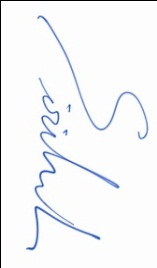 		-					    	     ลงชื่อ..............................................................							  ( อาจารย์ศิริลักษณ์  เลิศหิรัญทรัพย์ )								    ตำแหน่งอาจารย์								  21   ตุลาคม  2562ข้อคิดเห็นของผู้บังคับบัญชา..............................................................................................................................................................................................................................................................................................................................................................................................................................................................................						ลงชื่อ....................................................................						    (รองศาสตราจารย์ ดร.สมเกียรติ  กอบัวแก้ว)							    ผู้อำนวยการโรงเรียน					                       ............/............/...........ภาพการเข้าร่วมโครงการฯ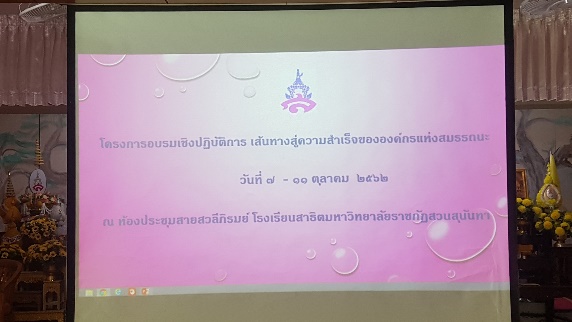 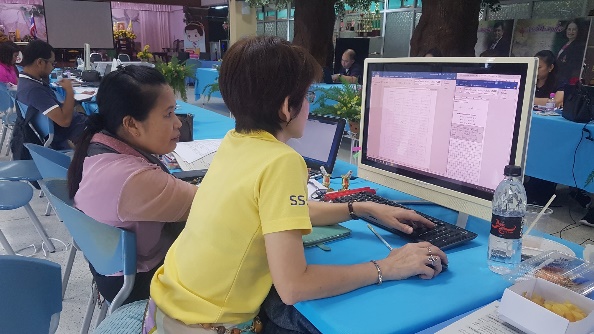 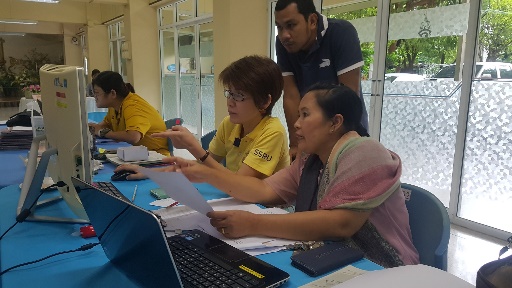 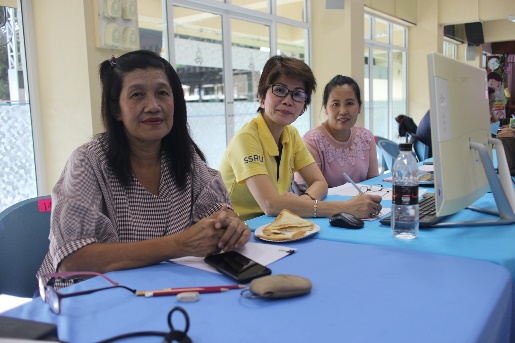 